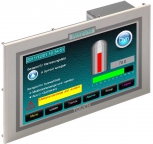 HMI1000P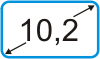 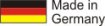 